Izen-emate orria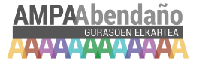 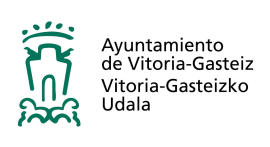 Parte-hartzailearen datuak Seinalatu X batekin hautatutako asteak eta zerbitzuak.* Goizeko zaintza eta jantokiko zerbitzuak emateko gutxienez 15 pertsonek eskatu beharko dute. Goizeko zaintza eta jantokiko zerbitzurako parte-hartzaileen gutxieneko kopurura iritsiko ez bagina, izen-ematearen zenbateko osoa itzuliko da, halaxe eskatuz gero.Nik,                                                                                    ,                                                                  NAN zenbakiarekin, nire seme/alaba                                                              ri,  Abendaño Ikastolako AMPAk 2018ko udarako antolatutako Udalekuetan parte hartzeko baimena ematen diot. Baita, larrialdi egoera bat egonez gero, udalekuetako arduradunek eta zerbitzu medikuek nire seme/alabaz arduratzeko onespena ere.Halaber, baimena ematen dut nire seme/alabaren irudia udalekuetako blog pribaturako argazkietan agertu ahal izateko, eta argazki horiek Gurasoen elkarteak zerbitzu honi buruzko hezkuntza-aurkezpenetan erabili ahal izateko, baita telefono zenbakia, mugikorra edo posta elektronikoa erabiltzeko, jolas txokoei buruzko informazioa jasotzeko.Azkenik, baimena ematen dut nire seme/alaba udalekuetan programatutako txangoetara joateko. Txango horietara joan nahi ez izatekotan, egun horretan haurrak ez du Jolas Txokoetara joaterik izango.Edo kontrako kasuan, seinalatu aproposak kontsideratutako aukerak  EZ dut baimenik ematen, larrialdi egoera bat egonez gero, udalekuetako arduradunek eta zerbitzu medikuek nire seme/alabaz arduratzeko. EZ dut baimenik ematen, nire seme/alabaren argazkiak udalekuetako blog pribatuan agertzeko eta AMPAk iraganean zerbitzu honen hezkuntza aurkezpenak burutzerakoan erabiltzeko. EZ dut baimenik ematen telefono zenbakia, mugikorra eta posta elektronikoa erabiltzeko, Jolas Txokoei buruzko informazioa jasotzeko. EZ dut baimenik ematen, nire seme/alaba udalekuetan programatutako irteeretara ateratzeko  Izen-emate honetako baldintzak onartzen ditut.(Aita, ama edo tutorearen sinadura)DATU PERTSONALEN BABESERAKO LEGEA: Jakinarazten dizuegu, datu pertsonalak udalekuak kudeatuko dituzten AMPAren ardurapeko fitxategi batean tratatu eta gordeko direla. Datu Pertsonalen Babeserako 15/1999 Lege Organikoa jarraituz, aukera izango duzue datu horiek eskuratzeko, zuzentzeko, ezeztatzeko eta aurkatzeko, hurrengo helbidera zuzenduz: abendanogurasoak@hotmail.com